Инструкция для обучающихся по подключению к запланированной конференции в ZoomДля того, чтобы подключиться к конференции в Zoom необходимо:установить и настроить Zoom на компьютере в указанное время пройти по направленной вам  по электронной почте ссылке приглашения;при первом подключении к конференции в в Zoom:следовать подсказкам системы, в открывшемся окне кликнуть «загрузить и запустить Zoom» - «Открыть приложение»  (рис.)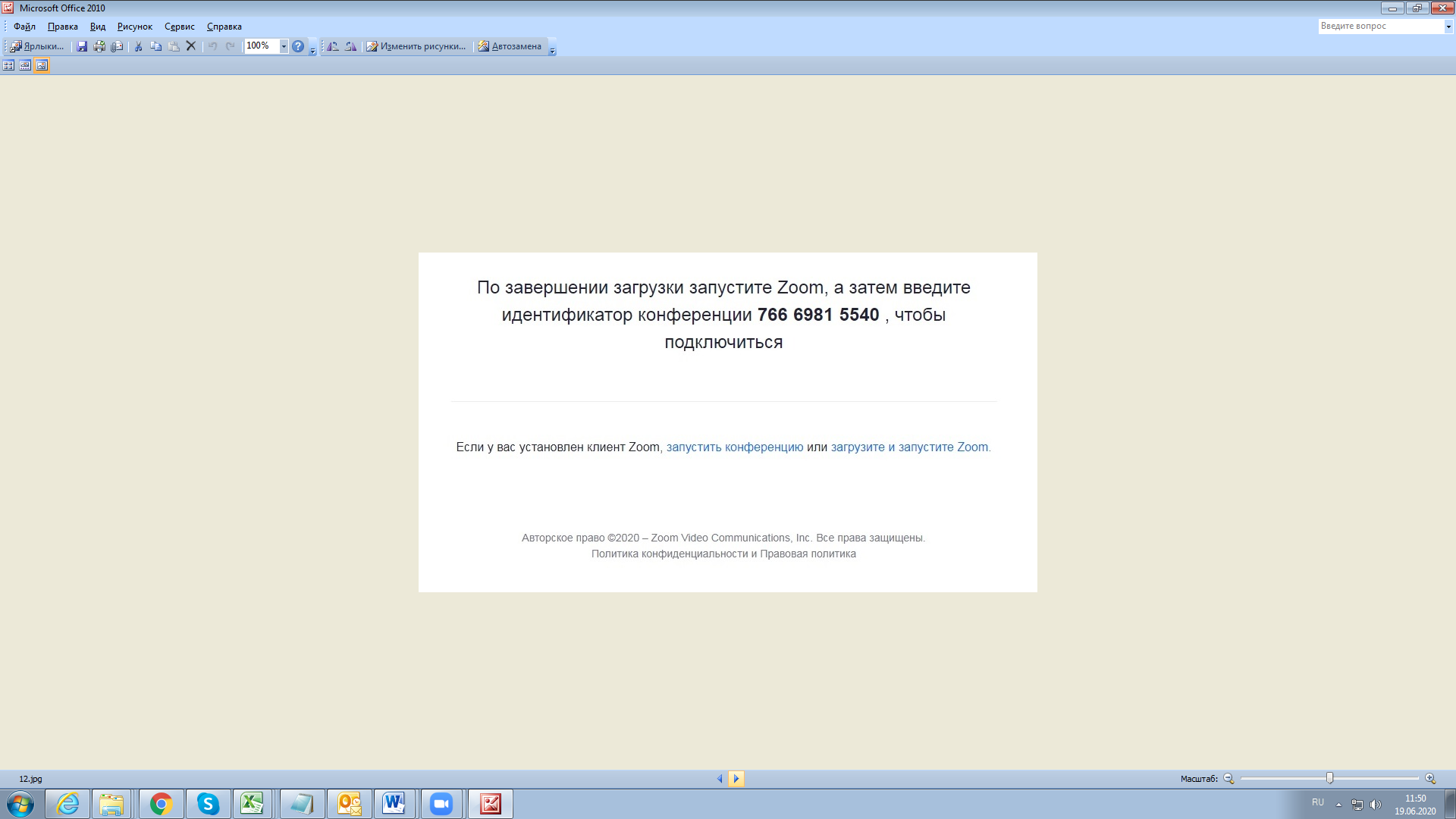 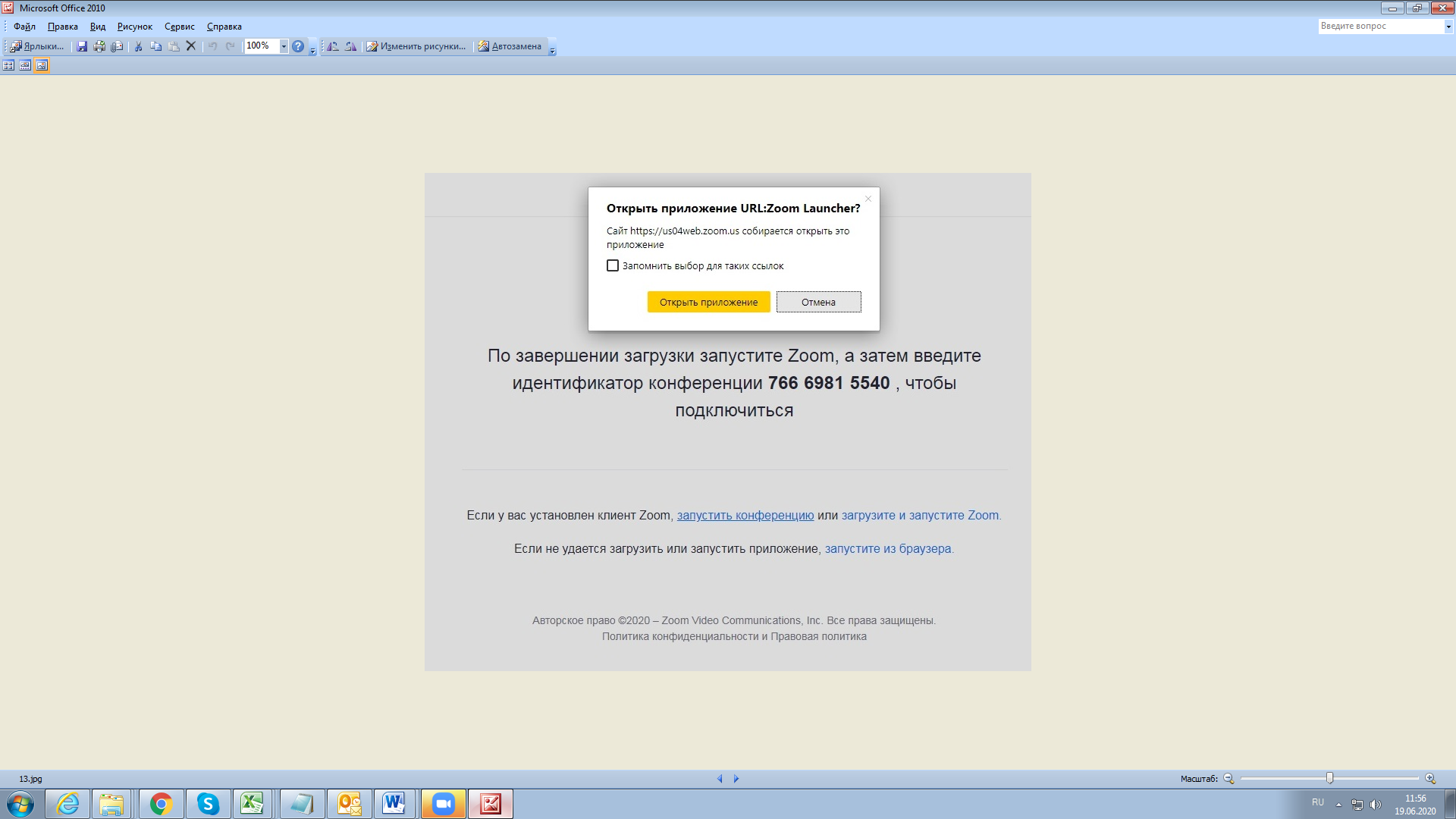 ввести ФИО в предложенное поле в соответствии с документом, удостоверяющим личность, нажать клавишу «войти в конференцию»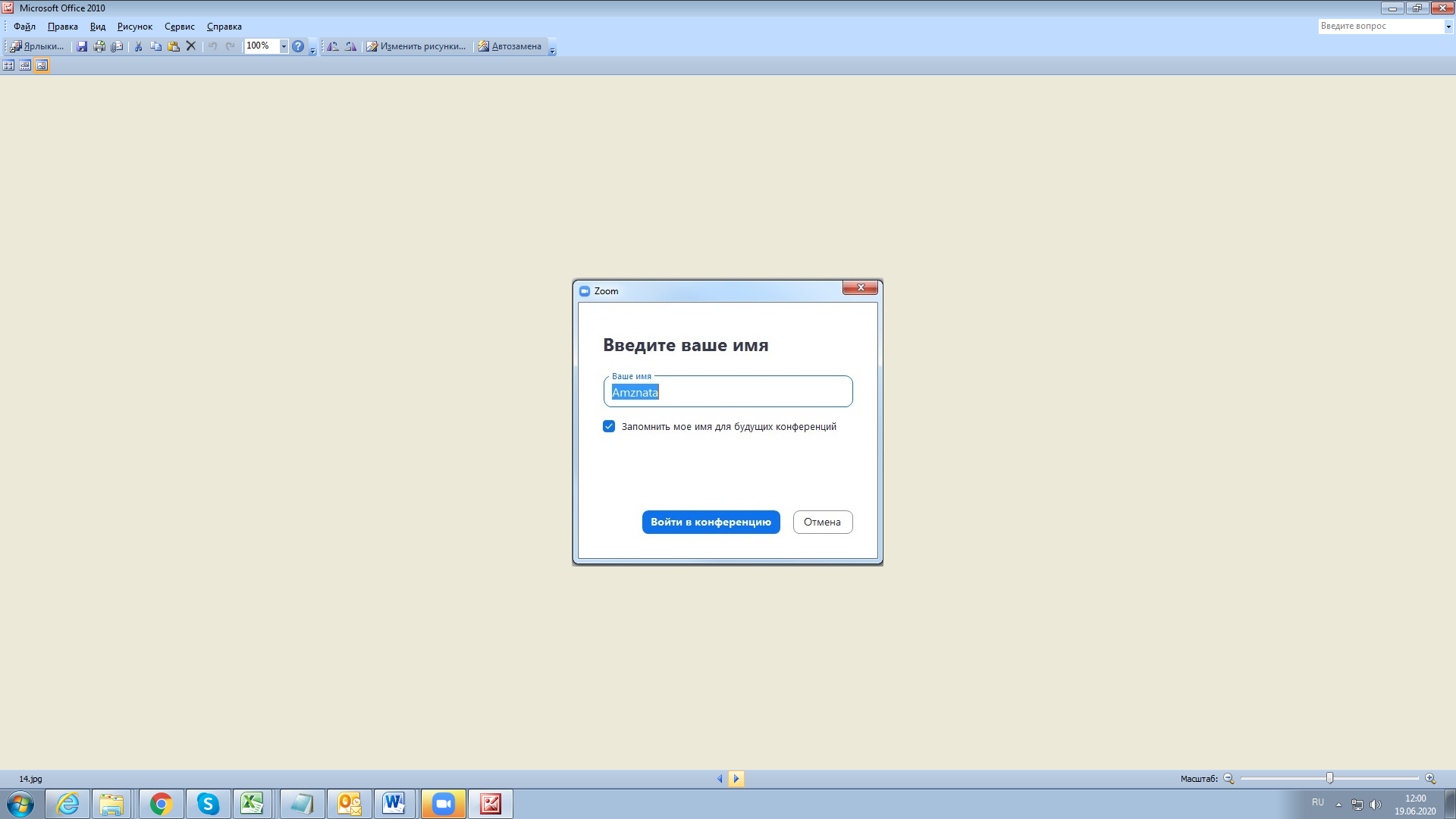 (рис.1)-дождаться разрешения организатора на вход в конференцию (рис.3)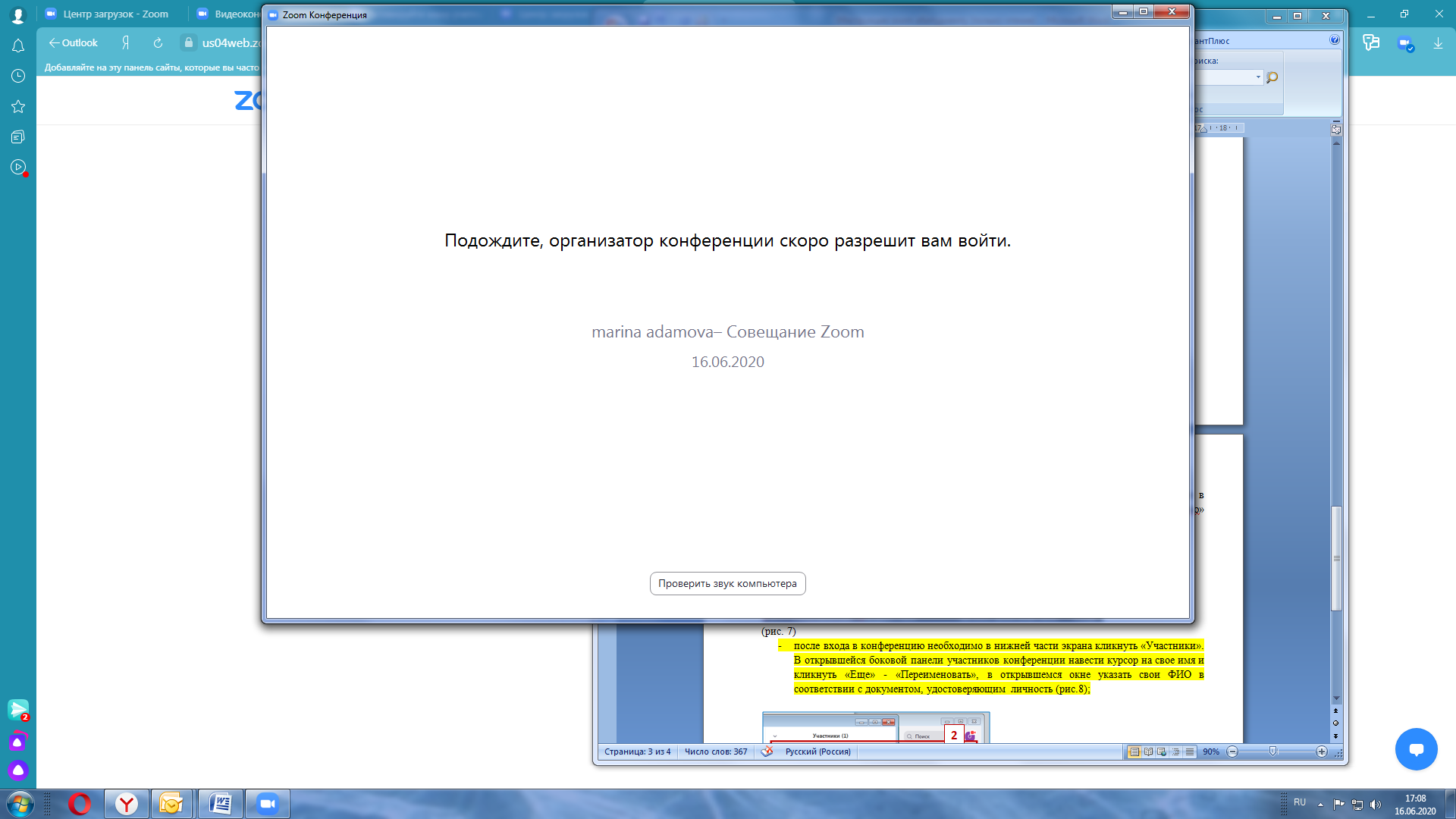 (рис.3)при повторном подключении к конференции в в Zoom:- в открывшемся окне кликнуть «Открыть приложение»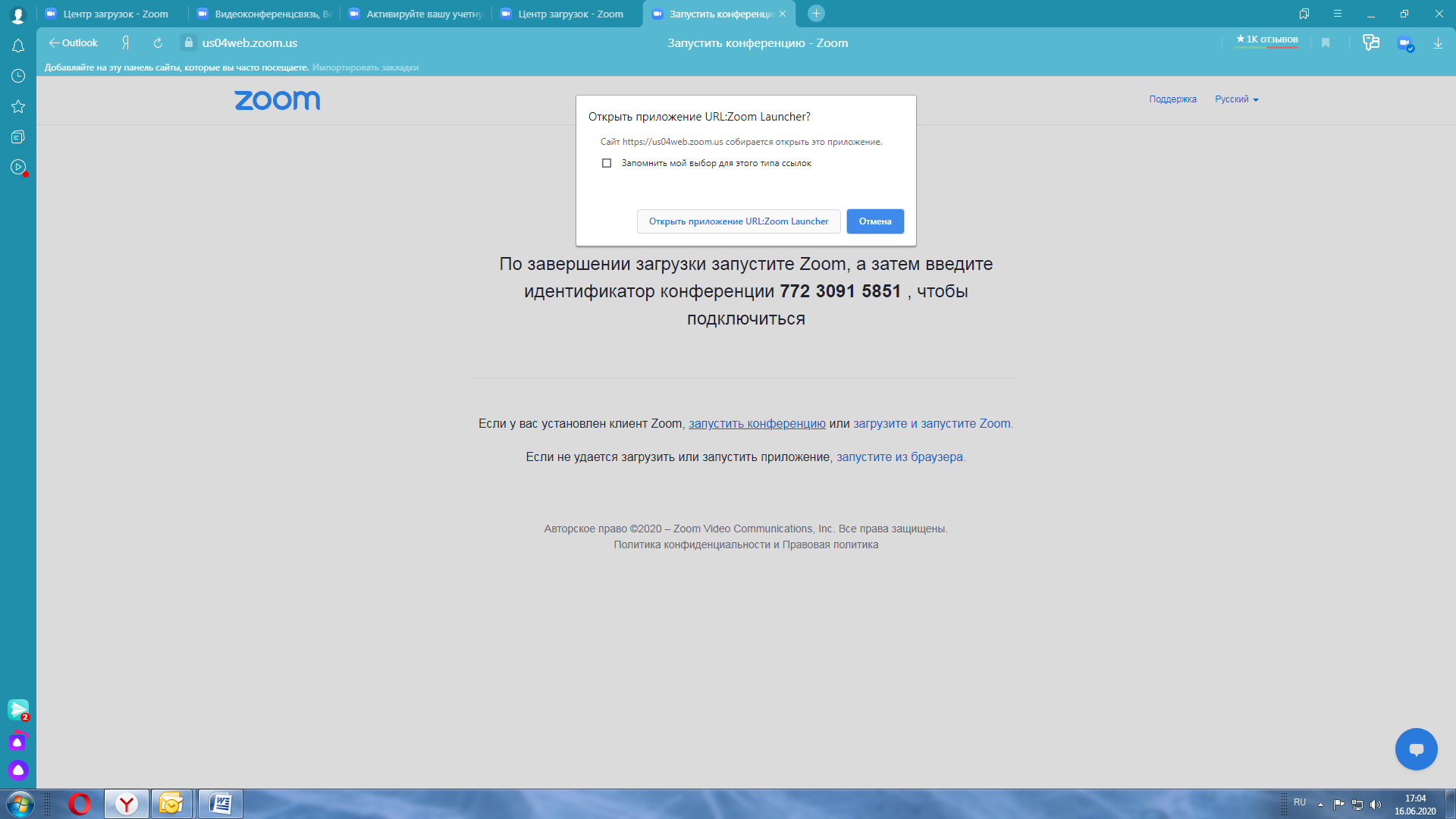 - кликнуть «Подключиться с видео» (рис.2)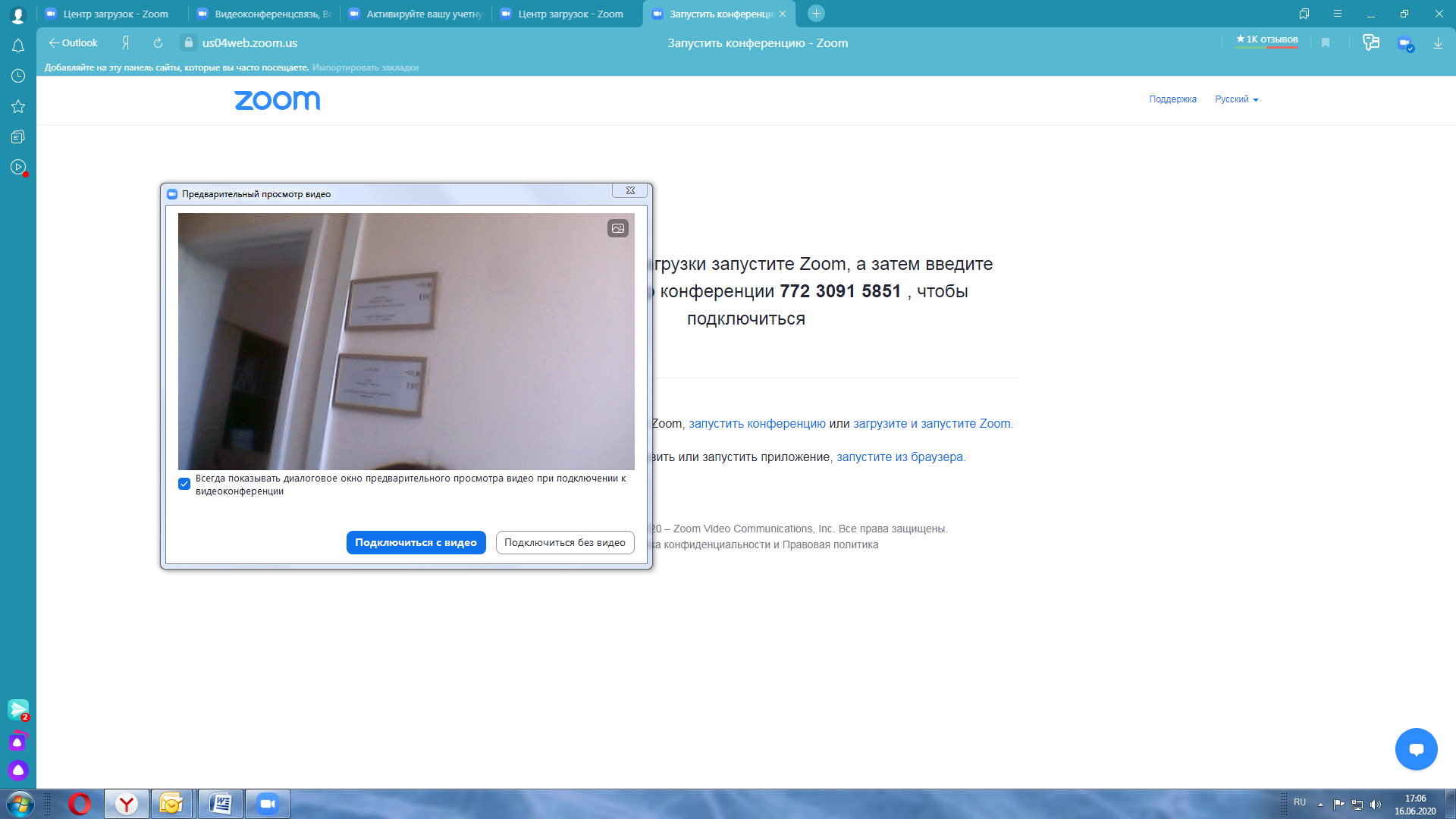 (рис.2)-дождаться разрешения организатора на вход в конференцию (рис.3)(рис.3)кликнуть «Войти с использованием звука компьютера» (рис.4)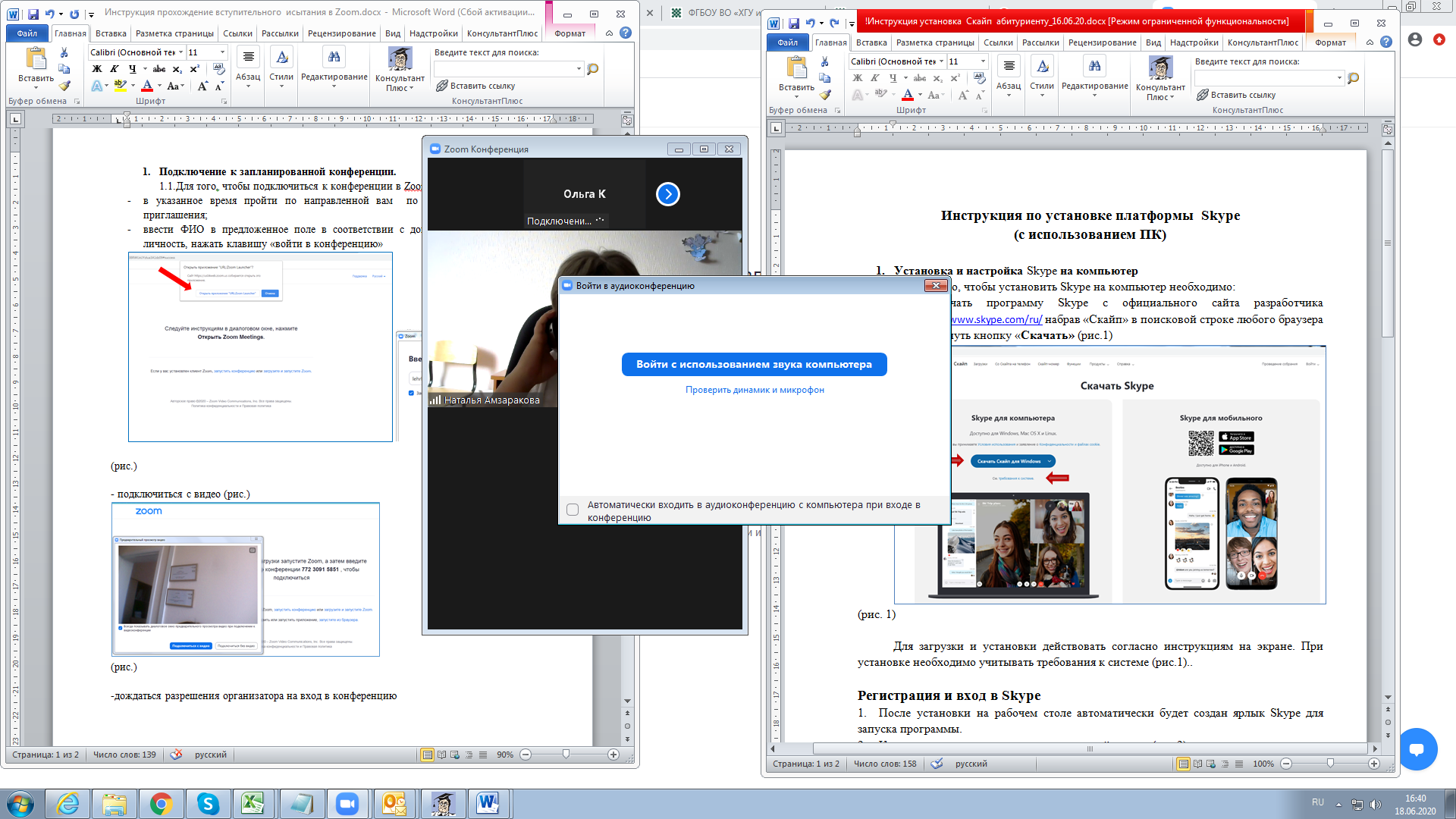 (рис.4)После подключения к конференции необходимо:- включить видео кликнув   на нижней панели экрана 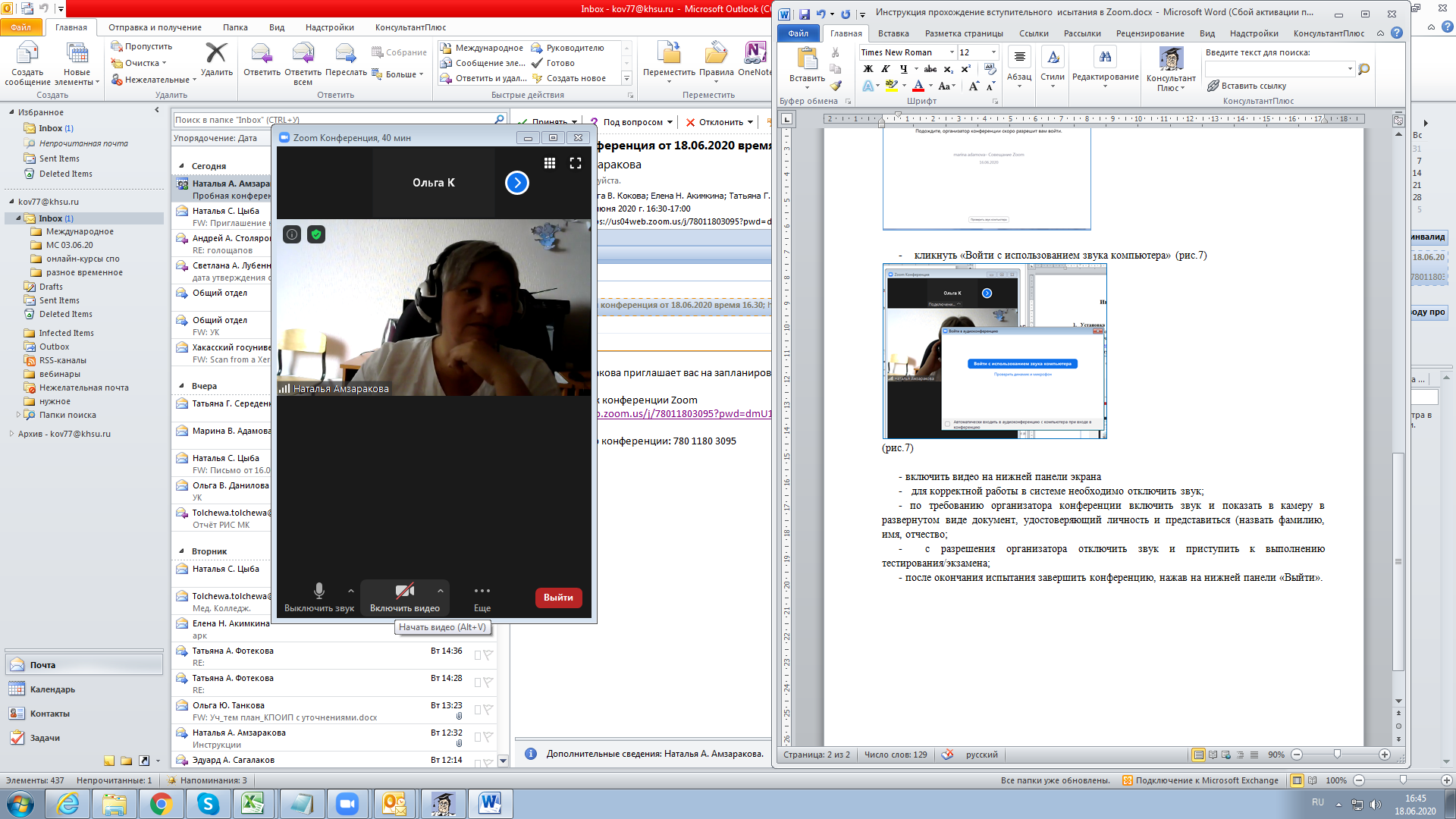 -   для корректной работы в системе необходимо отключить звук, кликнув   на нижней панели экрана;- после окончания занятия завершить конференцию, нажав на нижней панели «Выйти». 